Blessed Two’s Lesson Plan 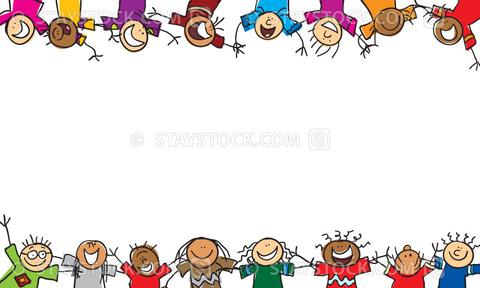 Week of:  May 4th- May 8th, 2020Lesson of the Week: We have Fun with FriendsBible story(s): Jonathan's Special Friend (Samuel 14:49)Color:  Orange   Shape:  Octagon   Number:  8  Letter :  GgMONDAYTUESDAYWENDESDAYTHURSDAYFRIDAYArtPainting with an EyedropperPainting with an EyedropperCreating BookmarksCreating BookmarksFree ArtBlock CenterHaving Fun with Large Cardboard BoxesHaving Fun with Large Cardboard BoxesPlaying with FriendsPlaying with FriendsGoing on a SafariBooks & ListeningReading Books with FriendsReading Books with FriendsMaking Book BagsMaking Book BagsSharing a Friends Picture AlbumHome LivingPlaying with WaterPlaying with WaterSorting SilverwareSorting SilverwareMaking PuddingMusic CenterListening to Cassette/ CdListening to Cassette/ CdSinging SongsSinging SongsPlaying Classical MusicNature CenterLearning about Fastest and SlowestLearning about Fastest and SlowestWatching a Snail's HomeWatching a Snail's HomeGoing on a SafariPuzzles & ManipulativesWorking Inlay Wood PuzzlesWorking Inlay Wood PuzzlesMatching and SortingMatching and SortingLacing CardsKindness CurriculumTalk About GentlenessTalk About GentlenessBathing BabiesBathing BabiesReview Gentleness